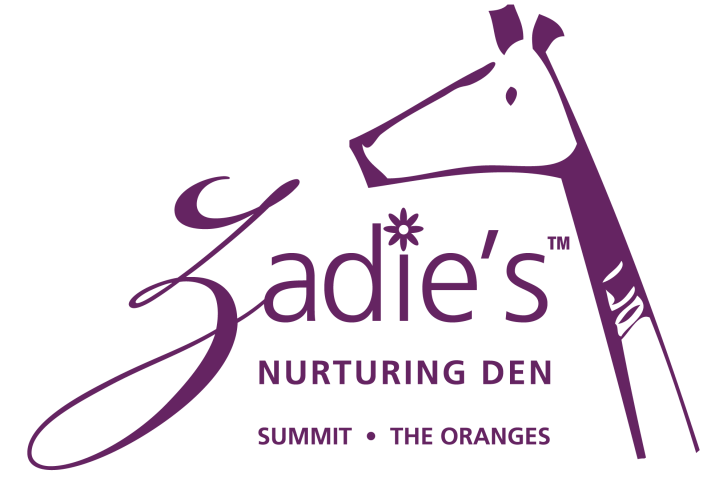 LOYMENT APPLICATIONNurturing, Educating and Developing the Next GenerationInterviewed By: _________________________________      Interview Date: _____________________________Please answer the following questions in detail and with legible handwriting.Zadie’s™ goal is to nurture, develop, and educate the next generation.Zadie’s™ is committed to providing the highest quality, full service childcare program from birth through Kindergarten.Zadie’s™ is equally committed to acting as an extension of the family by meeting the needs of working parents as they pursue their career goals.Zadie’s™ promise is to provide a comprehensive educational experience to our children while fostering optimal cognitive, social, emotional and physical development in a nurturing environment.Congratulations on wanting to become a part of The Zadie’s™ Team!EMPLOYMENT APPLICATIONToday’s DatePosition Desired 2 ½ - 5 yrs old:Teacher     TA     0-2 yrs old:Teacher     TA     Date Available: _______________________Full-Time   Part-Time   Substitute  Referred ByPERSONAL INFORMATIONPERSONAL INFORMATIONPERSONAL INFORMATIONPERSONAL INFORMATIONPERSONAL INFORMATIONFirst Name First Name MILast Name Last Name Home Address (Street)Home Address (Street)City, State and Zip CodeCity, State and Zip CodeCity, State and Zip CodeDate of BirthDate of BirthSocial Security NumberSocial Security NumberSocial Security NumberMobile NumberHome NumberHome NumberHome NumberEmail AddressIf you are under age 18, can you submit a work permit if hired? Yes NoIf you are under age 18, can you submit a work permit if hired? Yes NoIf you are not a US citizen, do you have a VISA to work in the US? Yes NoIf yes, what kind of VISA classification do you have?VISA Registration NumberVISA Expiration Date  Has bond or security clearance ever been denied and/or canceled?Yes NoIf yes, please explain:Has bond or security clearance ever been denied and/or canceled?Yes NoIf yes, please explain:EDUCATION (Attach documentation of highest degree achieved)EDUCATION (Attach documentation of highest degree achieved)EDUCATION (Attach documentation of highest degree achieved)EDUCATION (Attach documentation of highest degree achieved)Complete AddressDates AttendedDiploma, Certificate, DegreeElementarySecondaryCollegeOtherWORK EXPERIENCE AND ON-GOING TRAININGWORK EXPERIENCE AND ON-GOING TRAININGWORK EXPERIENCE AND ON-GOING TRAININGWORK EXPERIENCE AND ON-GOING TRAININGWORK EXPERIENCE AND ON-GOING TRAININGExperience with groups of children (Attach document of experience working with children)(Indicate ages of children, your duties, dates of time you worked in this position, reasons for leaving)Experience with groups of children (Attach document of experience working with children)(Indicate ages of children, your duties, dates of time you worked in this position, reasons for leaving)Experience with groups of children (Attach document of experience working with children)(Indicate ages of children, your duties, dates of time you worked in this position, reasons for leaving)Experience with groups of children (Attach document of experience working with children)(Indicate ages of children, your duties, dates of time you worked in this position, reasons for leaving)Experience with groups of children (Attach document of experience working with children)(Indicate ages of children, your duties, dates of time you worked in this position, reasons for leaving)Have you attended/completed any child care training courses? Yes NoIf yes, list: Have you attended/completed any child care training courses? Yes NoIf yes, list: Have you attended/completed any child care training courses? Yes NoIf yes, list: Have you attended/completed any child care training courses? Yes NoIf yes, list: Have you attended/completed any child care training courses? Yes NoIf yes, list: SKILLSLicenses held and date of expirationCertificatesOffice skills/softwareList professional, trade, business or civic activities or membershipsHave you joined the NJ Registry? Yes No REFERENCESREFERENCESREFERENCESREFERENCESREFERENCESName and OccupationName and OccupationAddressAddressPhone Number10 YEAR EMPLOYMENT HISTORY10 YEAR EMPLOYMENT HISTORY10 YEAR EMPLOYMENT HISTORY10 YEAR EMPLOYMENT HISTORY10 YEAR EMPLOYMENT HISTORYRecord of Employment:  Past 10 Years (If unemployed between 2 jobs/dates, write “no work.”  Leave no gaps for full consideration.Record of Employment:  Past 10 Years (If unemployed between 2 jobs/dates, write “no work.”  Leave no gaps for full consideration.Record of Employment:  Past 10 Years (If unemployed between 2 jobs/dates, write “no work.”  Leave no gaps for full consideration.Record of Employment:  Past 10 Years (If unemployed between 2 jobs/dates, write “no work.”  Leave no gaps for full consideration.Record of Employment:  Past 10 Years (If unemployed between 2 jobs/dates, write “no work.”  Leave no gaps for full consideration.Month/YearName, Address and Phone Number of EmployerName, Address and Phone Number of EmployerPosition Held , Reason for Leaving and Ending SalaryPosition Held , Reason for Leaving and Ending SalaryFromToFromToFromToFromToFromToFromToDISCLOSURE STATEMENT OF CRIMINAL CONVICTIONDISCLOSURE STATEMENT OF CRIMINAL CONVICTIONDISCLOSURE STATEMENT OF CRIMINAL CONVICTIONDISCLOSURE STATEMENT OF CRIMINAL CONVICTIONDISCLOSURE STATEMENT OF CRIMINAL CONVICTIONDo you have a criminal record? Yes No	If yes, explain:  Do you have a criminal record? Yes No	If yes, explain:  Do you have a criminal record? Yes No	If yes, explain:  Do you have a criminal record? Yes No	If yes, explain:  Do you have a criminal record? Yes No	If yes, explain:  Have you ever been shown by credible evidence, e.g. a court order or jury, a department’s investigation or other reliable evidence to have abused, neglected or deprived a child or adult or to have subjected any person to serious injury as a result of intentional or grossly negligent misconduct? Yes No	Have you ever been shown by credible evidence, e.g. a court order or jury, a department’s investigation or other reliable evidence to have abused, neglected or deprived a child or adult or to have subjected any person to serious injury as a result of intentional or grossly negligent misconduct? Yes No	Have you ever been shown by credible evidence, e.g. a court order or jury, a department’s investigation or other reliable evidence to have abused, neglected or deprived a child or adult or to have subjected any person to serious injury as a result of intentional or grossly negligent misconduct? Yes No	Have you ever been shown by credible evidence, e.g. a court order or jury, a department’s investigation or other reliable evidence to have abused, neglected or deprived a child or adult or to have subjected any person to serious injury as a result of intentional or grossly negligent misconduct? Yes No	Have you ever been shown by credible evidence, e.g. a court order or jury, a department’s investigation or other reliable evidence to have abused, neglected or deprived a child or adult or to have subjected any person to serious injury as a result of intentional or grossly negligent misconduct? Yes No	Under the American with Disabilities Act of 1991, this program is required to reasonably accommodate individuals with a disability.  The reasonable accommodation requirement applies to the application process, any pre-employment testing, interviews and actual employment, but only if the program supervisor is made aware that an accommodation is required.  If you are disabled and require accommodation, you may request it at any time during the interview process.  You are obligated to inform the program director of your needs if it will impact your ability to perform the job for which you are applying.Under the American with Disabilities Act of 1991, this program is required to reasonably accommodate individuals with a disability.  The reasonable accommodation requirement applies to the application process, any pre-employment testing, interviews and actual employment, but only if the program supervisor is made aware that an accommodation is required.  If you are disabled and require accommodation, you may request it at any time during the interview process.  You are obligated to inform the program director of your needs if it will impact your ability to perform the job for which you are applying.Under the American with Disabilities Act of 1991, this program is required to reasonably accommodate individuals with a disability.  The reasonable accommodation requirement applies to the application process, any pre-employment testing, interviews and actual employment, but only if the program supervisor is made aware that an accommodation is required.  If you are disabled and require accommodation, you may request it at any time during the interview process.  You are obligated to inform the program director of your needs if it will impact your ability to perform the job for which you are applying.Having read the job description for the position for which you are applying, are you in all respects, able to adequately perform the duties as described? Yes NoIf no, please explain.Having read the job description for the position for which you are applying, are you in all respects, able to adequately perform the duties as described? Yes NoIf no, please explain.Having read the job description for the position for which you are applying, are you in all respects, able to adequately perform the duties as described? Yes NoIf no, please explain.Do you have a valid driver’s license? Yes NoIf yes, give the license number and class of license.If yes, give the license number and class of license.Have you had CPR training within the past two years? Yes NoHave you had CPR training within the past two years? Yes NoIf yes, give expiration date.Have you had first aid training in the last three years? Yes NoHave you had first aid training in the last three years? Yes NoIf yes, give expiration date:State of New Jersey, Department of Children and Families, Office of Licensing for Child Care Centers requires annual child care training, are you willing to participate? Yes NoState of New Jersey, Department of Children and Families, Office of Licensing for Child Care Centers requires annual child care training, are you willing to participate? Yes NoState of New Jersey, Department of Children and Families, Office of Licensing for Child Care Centers requires annual child care training, are you willing to participate? Yes NoZadie’s™  is an equal opportunity employer that does not discriminate on the basis of sex, age, race, color, creed, religion, marital status, national origin, ancestry, sexual orientation, atypical hereditary cellular or blood trait, non-job related handicap or disability, liability for service in the United States Armed Forces, citizenship or any other characteristic protected by applicable federal, state or local laws.APPLICANT’S STATEMENTI understand that any misstatement, omission or misleading information given in my application, resume or interview or in connection with other Zadie’s™ records may result in the rejection of my application, the withdrawal of any offer of employment or my dismissal.I authorize an investigation of all statements contained in this application for employment. I give permission to contact my current and/or any of the previous employers and references and authorize them to provide all information requested of them.I acknowledge that any offer of employment is contingent upon my satisfactorily completing the pre-employment medical examination and/or inquiry. Such medical exam and/or inquiry may include a pre-employment drug or alcohol test.I acknowledge that due to the nature of the position for which I am applying, Zadie’s™ will need to conduct criminal history and background investigations, request motor vehicle driver abstracts or perform drug or alcohol tests at various intervals during my employment.I understand that if I become employed by Zadie’s™, I will be an employee at-will, which means that I can voluntarily end my employment or be terminated at any time without cause or notice. I understand that no management representative has any authority to enter into any agreement for continuing employment for any specific period of time or that alters in any way the at- will- nature of my employment other than by a written statement signed by the owner, Elzadie Smith.I certify that all information on this application is correct.  I have not given any false statement concerning my qualification requirements.I certify that all information on this application is correct.  I have not given any false statement concerning my qualification requirements.Applicant SignatureDateEMPLOYMENT APPLICATIONQUESTIONNAIREWhat was your last position? Explain two challenges you encountered and how you prevailed?What do you believe is most rewarding about teaching? What are some expected challenges in teaching small children and how will you handle them?What is your teaching philosophy? What is your personal learning style?Explain what high quality child care means to you. Explain your personal communication style. How would you use your personal communication style to communicate with your students and their parents?What was your most memorable classroom experience and why?What is your definition of a nurturing teacher?THE ZADIE’S™ MISSION